Príloha:Vyhlásenie o neprítomnosti konfliktu záujmov (vzor)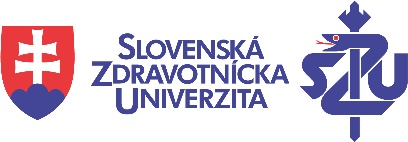 VYHLÁSENIEo neprítomnosti konfliktu záujmovDolupodpísaný/á .................................................... sa zaväzujem zachovávať mlčanlivosť o skutočnostiach, o ktorých sa ako člen ................................... Slovenskej zdravotníckej univerzity v Bratislave (ďalej len „SZU“) dozviem.Vyhlasujem, že podľa mojich vedomostí nemám žiadny konflikt záujmov v zmysle Štandardov SAA VŠ pre vnútorný systém zabezpečovania kvality a v zmysle článku 2 Smernice č. 9/2023 SZU, ktorou sa upravuje konflikt záujmov členov kolektívnych orgánov a pracovných skupín univerzity a jej fakúlt (ďalej len „smernica“). Ak zistím, že takýto konflikt záujmu existuje, neodkladne to oznámim predsedovi kolektívneho orgánu alebo pracovnej skupiny, ktorej som členom a v prípade zistenia konfliktu záujmov sa nezúčastním na hlasovaní, posudzovaní a rozhodovaní v zmysle článku 2 ods. (3) smernice.Podpisom tohto vyhlásenia potvrdzujem, že som bol poučený/á, že skutočnosti, o ktorých sa dozviem nesmiem využiť ani pre osobnú potrebu, nesmiem ich zverejniť a  poskytnúť ani sprístupniť akejkoľvek tretej osobe.Som si vedomý/á toho, že pokiaľ by mnou uvedené informácie neboli pravdivé alebo boli závažným spôsobom zamlčané, budem čeliť všetkým z toho vyplývajúcim právnym následkom.Toto vyhlásenie nadobúda platnosť a účinnosť dňom jeho podpísania. Povinnosti vyplývajúce z tohto vyhlásenia trvajú aj po skončení členstva v ................................ SZU.V Bratislave, dňa ..................................							_________________________________________________	                            					                    podpis dotknutej osoby